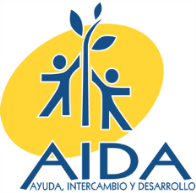 El “hogar” de una persona refugiada, en ValladolidLa ONG Aida, Ayuda, Intercambio y Desarrollo  instalará en el Campus de la UVA una tienda de campaña procedente de un campo de refugiados El proyecto llama la atención sobre la situación de los refugiados sirios, cuando se cumplen siete años del inicio de la guerra Segovia (13/3/2018).- Desde que en 2011 estallara la guerra en Siria, más de 5 millones de personas han sido obligadas a dejar sus hogares para encontrar refugio en otros países. Muchos de ellos residen hoy en Jordania, en campamentos instalados por Naciones Unidas para darles un hogar. La ONG Aida, Ayuda, Intercambio y Desarrollo ha instalado en Valladolid, en el campo de la UVA, una de las tiendas de campaña utilizada por una familia de refugiados, convertida en una instalación conceptual por la artista británica Kate Daudy, con el objetivo de concienciar sobre su situación y sus pensamientos. Se trata de una iniciativa que cuenta con el apoyo del Fondo de Cooperación Internacional para el Desarrollo de la Universidad de Valladolid.La tienda procede del campo de refugiados de Za’atari, en Jordania, que ha recorrido varios países europeos para concienciar sobre la situación de los refugiados. Desde Bruselas viajó a España y, tras su parada en Valladolid será trasladada a Italia. Se trata de una tienda donada por ACNUR a la artista británica Kate Daudy. Visitará la UVA esta semana en la que, precisamente, se cumplen siete años desde que comenzara el conflicto en Siria que ha obligado a millones de personas a huir de su país.Sobre la lona, Daudy ha escrito con letras de fieltro y su particular estilo frases que resumen los sentimientos de las personas que han vivido en este tipo de tiendas los últimos años (la estancia media actual en un campo de refugiados es de 17 años). Una buena parte del mensaje escrito en la tienda es positivo. En sus conversaciones con los refugiados, Daudy les pidió que le contaran qué lección sacaban de la dura experiencia vivida, y qué les gustaría que transmitiera al “mundo exterior”. El resultado, más allá de los mensajes políticos, es una llamada a apreciar lo que se tiene, poniendo en valor la dignidad y el valor de las personas refugiadas.  La ONG AIDA acercará esta realidad a los universitarios, en el marco de una iniciativa apoyada por la propia Universidad de Valladolid, a través de su Fondo de Cooperación. Desde el día 15 marzo hasta el 22 del mismo mes estará instalada en el vestíbulo de Escuela de Ingenieros de Telecomunicaciones / Escuela de Ingeniería Informática (Campus Miguel Delibes), acompañada de la información necesaria para que los visitantes puedan comprender cuál es la situación de los refugiados y el mensaje que quieren transmitir poniéndose, durante unos minutos, en su lugar, entrando en su “hogar”. De los más de 5 millones de personas que han tenido que dejar Siria en los últimos años, 650.000 se encuentran ahora en Jordania. Aproximadamente, el 80% vive fuera de los campamentos de refugiados, mientras que 130.000 han encontrado albergue en Za'atari y Azraq, los dos campamentos visitados por Kate Daudy durante 2016. Más información: La tienda será inaugurada el día 15. A partir de las 12h, personal de la ONG AIDA será presente en el campus para ofrecer información sobre la tienda de campaña y organizando actividades relacionadas al proyecto de sensibilización propuesto. Se necesitan voluntarios para el día 14, a partir de las 16h, para ayudar a montar la tienda de campaña. El punto de encuentro es el hall de la E.T.S.I. TELECOMUNICACIÓN - E.I. INFORMÁTICA(CAMPUS MIGUEL DELIBES)Paula Sánchez-Alciturri - comunicacion@ong-aida.org- 692 678 618 – www.ong-aida.org